1.Вычислить площадь криволинейной трапеции, ограниченной параболой  и осью абсцисс.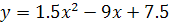 2.
Написать уравнение нормали к графику функции  при 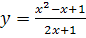 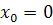 